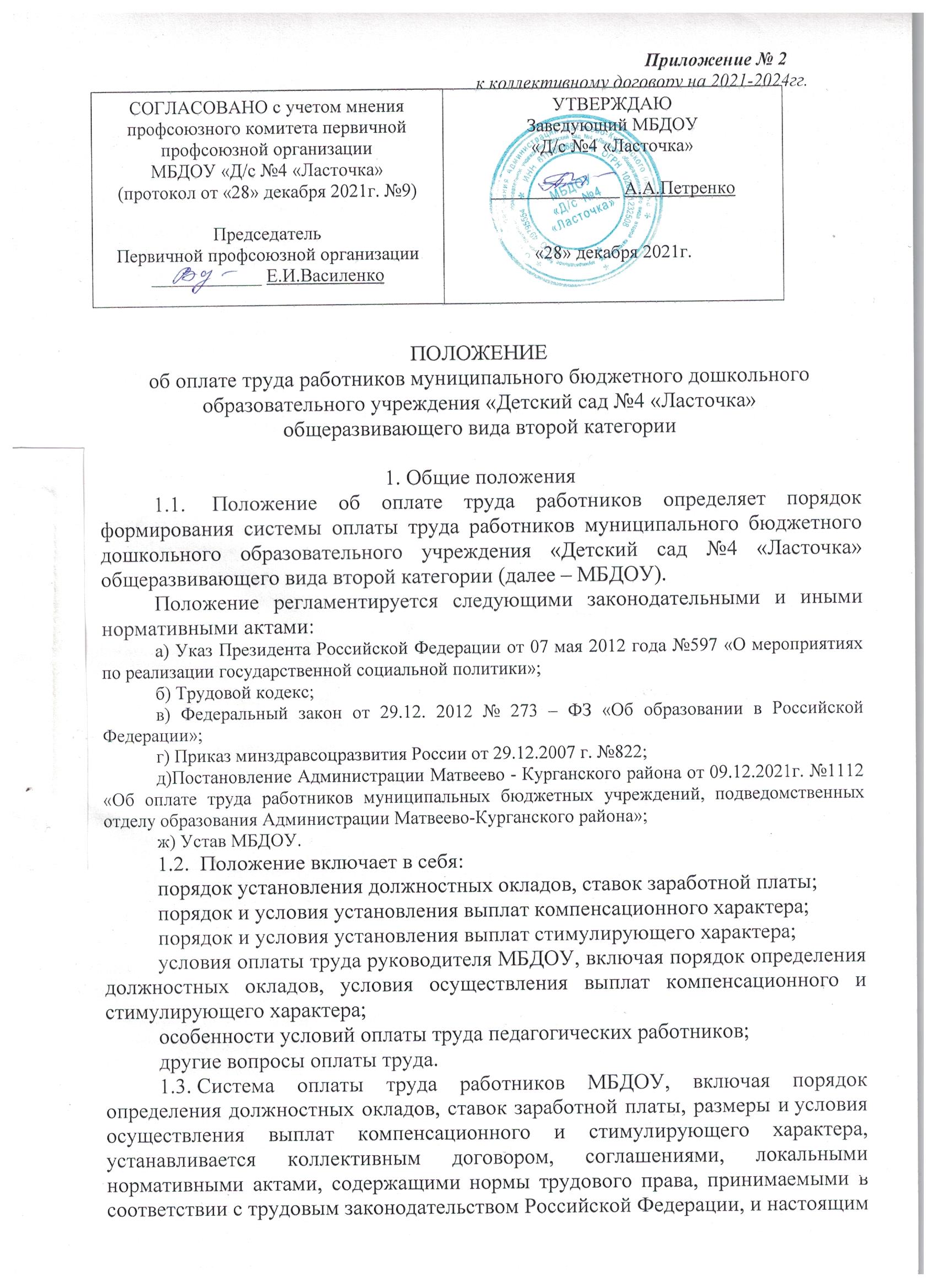 Положением, с учетом мнения представительного органа работников (далее – локальные нормативные акты).1.4. В соответствии со статьей 133 Трудового кодекса Российской Федерации (далее – ТК РФ) и постановлением Администрации Матвеево-Курганского района от 12.04.2016 № 163 «О системе оплаты труда работников муниципальных бюджетных, автономных и казенных учреждений Матвеево-Курганского района»: месячная заработная плата работника, полностью отработавшего за этот период норму рабочего времени и выполнившего нормы труда (трудовые обязанности), не может быть ниже минимального размера оплаты труда, установленного федеральным законодательством.В случаях, когда заработная плата работника за норму рабочего времени (норму труда) окажется ниже минимального размера оплаты труда, работнику производится доплата до минимального размера оплаты труда. Если работник не полностью отработал норму рабочего времени за соответствующий календарный месяц года, то доплата производится пропорционально отработанному времени.При расчете доплаты до минимального размера оплаты труда в состав заработной платы, не превышающей минимального размера оплаты труда, не включаются:      доплаты за совмещение профессий (должностей), расширение зон обслуживания, увеличение объема работ, определенные как дополнительная работа, не предусмотренная трудовым договором;повышенная оплата сверхурочной работы, работы в ночное время, выходные и нерабочие праздничные дни.Доплата до минимального размера оплаты труда начисляется работнику по основному месту работы (по основной должности, профессии) и работе, выполняемой по совместительству, и выплачивается вместе с заработной платой за истекший календарный месяц.1.5. Определение размеров заработной платы работника МБДОУ осуществляется по основной должности, а также по каждой должности, занимаемой в порядке совместительства, раздельно.Оплата труда работников, занятых по совместительству, а также на условиях неполного рабочего дня или неполной рабочей недели, производится пропорционально отработанному времени либо в зависимости от выполненного объема работ.1.6. Заработная плата работников МБДОУ (без учета выплат стимулирующего характера) при совершенствовании системы оплаты труда не может быть меньше заработной платы (без учета выплат стимулирующего характера), выплачиваемой работникам до ее изменения, при условии сохранения объема трудовых (должностных) обязанностей работников и выполнения ими работ той же квалификации.1.7. Условия оплаты труда работников, включая размеры должностных окладов, ставок заработной платы, размеры и условия выплат компенсационного и стимулирующего характера, включаются в трудовые договоры с работниками МБДОУ.1.8. Настоящее Положение определяет порядок формирования системы оплаты труда работников за счет средств бюджетов: федерального, областного, муниципального (далее - средств бюджета). Система оплаты труда за счет средств, поступающих от приносящей доход деятельности, разрабатывается учреждением самостоятельно с учетом общих подходов к формированию систем оплаты труда, определенных настоящим Положением.1.9. Формирование фонда оплаты труда осуществляется в пределах выделенных средств бюджета и иных источников, не запрещенных законодательством Российской Федерации.Порядок формирования фонда оплаты труда МБДОУ за счет средств бюджета определяется отделом образования Администрации Матвеево-Курганского района.2. Порядок установления должностных окладов, ставок заработной платы2.1. В соответствии с постановлением Администрации Матвеево-Курганского района от 12.04.2016 № 163 «О системе оплаты труда работников муниципальных бюджетных, автономных и казенных учреждений Матвеево-Курганского района»:должностной оклад – фиксированный размер оплаты труда работника за исполнение трудовых (должностных) обязанностей определенной сложности за календарный месяц без учета компенсационных, стимулирующих и социальных выплат;ставка заработной платы – фиксированный размер оплаты труда работника за выполнение нормы труда определенной сложности (квалификации) за единицу времени без учета компенсационных, стимулирующих и социальных выплат.2.2. Оплата труда работников, осуществляющих профессиональную деятельность по должностям служащих, включая руководителей и специалистов (за исключением педагогических работников, для которых установлены нормы часов педагогической работы за ставку заработной платы), осуществляется на основе должностных окладов.Оплата труда педагогических работников, для которых уполномоченным Правительством Российской Федерации органом исполнительной власти установлены нормы часов педагогической работы за ставку заработной платы, осуществляется на основе ставок заработной платы, являющихся расчетной величиной, применяемой при исчислении их заработной платы с учетом утвержденного объема педагогической работы.Оплата труда работников, осуществляющих профессиональную деятельность по профессиям рабочих, осуществляется на основе ставок заработной платы.2.3. Установление должностных окладов, ставок заработной платы.2.3.1. Размеры должностных окладов, ставок заработной платы устанавливаются локальным нормативным актом, но не ниже минимальных размеров должностных окладов, ставок заработной платы, установленных настоящим Положением.Не допускается установление по должностям, входящим в один и тот же квалификационный уровень профессиональной квалификационной группы, различных размеров должностных окладов, ставок заработной платы, а также установления диапазонов размеров должностных окладов, ставок заработной платы по квалификационным уровням профессиональных квалификационных групп либо по должностям работников с равной сложностью труда по должностям служащих, не включенным в профессиональные квалификационные группы.2.3.2. Должностные оклады, ставки заработной платы по должностям работников образования устанавливаются на основе профессиональных квалификационных групп должностей (далее – ПКГ), утвержденных приказом Министерства здравоохранения и социального развития Российской Федерации (далее – Минздравсоцразвития России) от 05.05.2008 № 216н «Об утверждении профессиональных квалификационных групп должностей работников образования».Размеры должностных окладов по ПКГ должностей работников учебно-вспомогательного персонала приведены в таблице № 1.Таблица № 1РАЗМЕРЫ должностных окладов по ПКГ должностей работников учебно-вспомогательного персоналаРазмеры должностных окладов, ставок заработной платы по ПКГ должностей педагогических работников приведены в таблице № 2.Таблица № 2РАЗМЕРЫ должностных окладов, ставок заработной платы по ПКГ должностей педагогических работниковРазмеры должностных окладов по ПКГ должностей руководителей структурных подразделений приведены в таблице № 3.Таблица № 3РАЗМЕРЫ должностных окладов по ПКГ должностей руководителей структурных подразделений2.3.3. Должностные оклады по общеотраслевым должностям служащих устанавливаются на основе ПКГ должностей, утвержденных приказом Минздравсоцразвития России от 29.05.2008 № 247н «Об утверждении профессиональных квалификационных групп общеотраслевых должностей руководителей, специалистов и служащих». Размеры должностных окладов по ПКГ общеотраслевых должностей служащих приведены в таблице № 4.Таблица № 4РАЗМЕРЫ должностных окладов по ПКГ общеотраслевых должностей служащих2.3.4. Ставки заработной платы по общеотраслевым профессиям рабочих устанавливаются на основе ПКГ, утвержденных приказом Минздравсоцразвития России от 29.05.2008 № 248н «Об утверждении профессиональных квалификационных групп общеотраслевых профессий рабочих».Минимальные размеры ставок заработной платы по ПКГ общеотраслевых профессий рабочих приведены в таблице № 5.Таблица № 5РАЗМЕРЫ ставок заработной платы по ПКГ общеотраслевых профессий рабочих3. Порядок и условия установления выплат компенсационного характера3.1. Работникам МБДОУ могут устанавливаться следующие виды выплат компенсационного характера:3.1.1. Выплаты работникам, занятым на работах с вредными и (или) опасными условиями труда. 3.1.2. Выплаты за работу в условиях, отклоняющихся от нормальных (при совмещении профессий (должностей), сверхурочной работе, работе в ночное время, выходные и нерабочие праздничные дни и при выполнении работ в других условиях, отклоняющихся от нормальных).3.2.  Рабочим выплаты компенсационного характера, устанавливаемые в процентах от ставки заработной платы, рассчитываются от ставок заработной платы с учетом надбавки за качество работы, предусмотренной пунктом 4.5 раздела 4 настоящего Положения.3.3. Доплаты работникам, занятым на работах с вредными и (или) опасными условиями труда, устанавливаются в соответствии со статьей 147 ТК РФ.3.3.1. Доплата за работу с вредными и (или) опасными условиями труда устанавливается по результатам специальной оценки условий труда, проводимой в соответствии с Федеральным законом от 28.12.2013 № 426-ФЗ «О специальной оценке условий труда», в размере не менее 4 процентов должностного оклада, ставки заработной платы, установленных для различных видов работ с нормальными условиями труда.Конкретные размеры доплаты за работу с вредными и (или) опасными условиями труда устанавливаются работодателем с учетом мнения представительного органа работников в порядке, установленном статьей 372 ТК РФ для принятия локальных нормативных актов, либо коллективным договором, трудовым договором.Руководителями учреждений проводятся меры по проведению специальной оценки условий труда с целью уточнения наличия условий труда, отклоняющихся от нормальных, и оснований для применения компенсационных выплат за работу в указанных условиях.В случае обеспечения на рабочих местах безопасных условий труда, подтвержденных результатами специальной оценки условий труда или заключением государственной экспертизы условий труда, доплата за работу с вредными и (или) опасными условиями труда не устанавливается.3.3.2. Педагогическим работникам, для которых предусмотрены нормы часов педагогической работы за ставку заработной платы, доплата за работу с вредными и (или) опасными условиями труда рассчитывается от заработной платы, исчисленной из ставки заработной платы и установленного объема педагогической работы.3.4. В других случаях выполнения работ в условиях, отклоняющихся от нормальных, работникам устанавливаются выплаты компенсационного характера в соответствии со статьей 149 ТК РФ. При этом размеры выплат, установленные коллективным договором, соглашениями, локальными нормативными актами, трудовыми договорами, не могут быть ниже установленных трудовым законодательством и иными нормативными правовыми актами, содержащими нормы трудового права.3.4.1. При совмещении профессий (должностей), расширении зон обслуживания, увеличении объема работы или исполнении обязанностей временно отсутствующего работника без освобождения от работы, определенной трудовым договором, работникам производится доплата в соответствии со статьей 151 ТК РФ.Размер доплаты устанавливается по соглашению сторон трудового договора с учетом содержания и (или) объема дополнительной работы.Доплата осуществляется в пределах фонда заработной платы по вакантной должности (должности временно отсутствующего работника) и может устанавливаться как одному, так и нескольким лицам, выполняющим дополнительный объем работы. Конкретный размер доплаты каждому работнику определяется дифференцированно, в зависимости от его квалификации, объема выполняемых работ, степени использования рабочего времени.3.4.2. В соответствии со статьей 152 ТК РФ оплата сверхурочной работы производится работникам за первые два часа работы не менее чем в полуторном размере, за последующие часы – не менее чем в двойном размере. Конкретные размеры оплаты за сверхурочную работу устанавливаются коллективным договором, локальным нормативным актом, трудовым договором. По желанию работника сверхурочная работа вместо повышенной оплаты может компенсироваться предоставлением дополнительного времени отдыха, но не менее времени, отработанного сверхурочно.3.4.3. Работа в выходной или нерабочий праздничный день оплачивается в соответствии со статьей 153 ТК РФ не менее чем в двойном размере:работникам, труд которых оплачивается по дневным и часовым ставкам, – в размере не менее двойной дневной или часовой ставки;работникам, получающим должностной оклад, – в размере не менее одинарной дневной или часовой ставки (части должностного оклада за день или час работы) сверх должностного оклада, если работа в выходной или нерабочий праздничный день производилась в пределах месячной нормы рабочего времени, и в размере не менее двойной дневной или часовой ставки (части должностного оклада за день или час работы) сверх должностного оклада, если работа производилась сверх месячной нормы рабочего времени.Конкретные размеры оплаты за работу в выходной или нерабочий праздничный день устанавливаются коллективным договором, локальным нормативным актом, трудовым договором с учетом правовых позиций Конституционного Суда Российской Федерации, изложенных в постановлении Конституционного Суда Российской Федерации от 28.06.2018 № 26-П.Оплата в повышенном размере производится работникам за часы, фактически отработанные в выходной или нерабочий праздничный день. Если на выходной или нерабочий праздничный день приходится часть рабочего дня (смены), в повышенном размере оплачиваются часы, фактически отработанные в выходной или нерабочий праздничный день (от 0 часов до 24 часов).По желанию работника, работавшего в выходной или нерабочий праздничный день, ему может быть предоставлен другой день отдыха. В этом случае работа в выходной или нерабочий праздничный день оплачивается в одинарном размере, а день отдыха оплате не подлежит.3.4.4. В соответствии со статьей 154 ТК РФ работникам производится доплата за работу в ночное время в размере 35 процентов части должностного оклада (ставки заработной платы) за каждый час работы в ночное время (в период с 22 до 6 часов).Расчет части должностного оклада (ставки заработной платы) за час работы определяется путем деления должностного оклада (ставки заработной платы) работника на количество рабочих часов в соответствующем месяце (расчетном периоде).3.4.5. При выполнении дополнительной работы, связанной с обеспечением образовательного процесса, но не входящей в основные должностные обязанности (трудовые функции) работников, предусмотренные трудовым договором, работникам устанавливаются доплаты за осуществление дополнительной работы, не входящей в круг основных должностных обязанностей, в соответствии с таблицей № 6.Таблица № 6РАЗМЕРЫ ДОПЛАТза осуществление дополнительной работы, не входящей в круг основных должностных обязанностейПримечание.1. Доплаты за осуществление дополнительной работы, не входящей в круг основных должностных обязанностей, устанавливаются в процентах от должностного оклада, ставки заработной платы по соответствующей должности (профессии).Педагогическим работникам, для которых предусмотрены нормы часов педагогической работы за ставку заработной платы, доплаты за осуществление дополнительной работы, не входящей в круг основных должностных обязанностей, рассчитываются от ставки заработной платы по соответствующей педагогической должности. При наличии у работника права на установление ему доплат за осуществление дополнительной работы, не входящей в круг основных должностных обязанностей, по нескольким основаниям, их величины по каждому основанию определяются отдельно без учета других доплат.2. Доплата за работу в экспертных группах по осуществлению всестороннего анализа результатов профессиональной деятельности аттестуемых педагогических работников и подготовку экспертного заключения устанавливается на периоды проведения экспертизы профессиональной деятельности педагогических работников муниципальных образовательных учреждений, претендующих на присвоение первой и высшей квалификационной категории, установленные графиком, утвержденным приказом отдела образования Администрации Матвеево-Курганского района.3.4.6. Объем средств, направленных на установление доплат за осуществление дополнительной работы, не входящей в круг основных должностных обязанностей (без учета доплаты за обеспечение проведения государственной итоговой аттестации), не должен превышать от планового фонда оплаты труда, исчисленного исходя из должностных окладов, ставок заработной платы:20 процентов – в общеобразовательных учреждениях;5 процентов – в учреждениях дошкольного образования, учреждениях дополнительного образования.3.5. При наличии оснований выплаты компенсационного характера могут устанавливаться работникам при выполнении работ в рамках основного трудового договора (дополнительного соглашения к трудовому договору)                    и трудового договора по совместительству. 4. Порядок и условияустановления выплат стимулирующего характера4.1. Работникам могут устанавливаться следующие виды выплат стимулирующего характера:за интенсивность и высокие результаты работы;за качество выполняемых работ;за выслугу лет; премиальные выплаты по итогам работы;иные выплаты стимулирующего характера.4.2. К выплатам стимулирующего характера относятся выплаты, направленные на стимулирование работника к качественному результату труда, повышению своего профессионального уровня и квалификации, а также поощрение за выполненную работу.Надбавки за интенсивность и высокие результаты работы, за качество выполняемых работ и премиальные выплаты по итогам работы устанавливаются на основе показателей и критериев, позволяющих оценить результативность и эффективность труда работников, в пределах фонда оплаты труда МБДОУ.4.3. Надбавка за интенсивность и высокие результаты работы устанавливается:4.3.1. Педагогическим работникам – в зависимости от результативности труда и качества работы по организации образовательного процесса.Надбавка за интенсивность и высокие результаты работы устанавливается в процентах от должностного оклада (педагогическим работникам, для которых предусмотрены нормы часов педагогической работы за ставку заработной платы, – от заработной платы, исчисленной из ставки заработной платы и установленного объема педагогической работы) или в абсолютном размере. Порядок ее установления и определения размеров в зависимости от достигнутых показателей, а также критерии оценки результативности и качества труда педагогических работников определяются МБДОУ.Конкретные размеры надбавки за интенсивность и высокие результаты работы по результатам оценки труда педагогических работников утверждаются приказом руководителя МБДОУ.4.4. Надбавка за качество выполняемых работ в размере до 200 процентов должностного оклада (ставки заработной платы) устанавливается работникам (за исключением работников, указанных в пункте 4.3. настоящего раздела) с учетом уровня профессиональной подготовленности, сложности, важности и качества выполняемой работы, степени самостоятельности и ответственности при выполнении поставленных задач. Решение об установлении надбавки за качество выполняемых работ и ее размерах принимается:руководителю МБДОУ – отделом образования Администрации Матвеево-Курганского района, в соответствии с утвержденным им порядком;работникам учреждения – руководителем МБДОУ в соответствии с порядком, утвержденным локальным нормативным актом.При изменении в течение календарного года размера надбавки за качество выполняемых работ руководителю МБДОУ, в том числе в связи со сменой руководителя МБДОУ, установленные размеры надбавок за качество выполняемых работ заместителям руководителя МБДОУ могут быть сохранены работодателем в прежних размерах до конца текущего календарного года.Средства на выплату надбавки за качество выполняемых работ не предусматриваются при планировании расходов бюджета на финансовое обеспечение деятельности учреждений на очередной финансовый год и на плановый период.4.5. Надбавка за выслугу лет устанавливается руководителям, специалистам и иным служащим (в том числе относящимся к учебно-вспомогательному персоналу в соответствии с приказом Минздравсоцразвития России от 26.08.2010 № 761н «Об утверждении Единого квалификационного справочника должностей руководителей, специалистов и  служащих, раздел «Квалификационные характеристики должностей работников образования») в зависимости от общего количества лет, проработанных в государственных и муниципальных учреждениях, государственных органах и органах местного самоуправления.Надбавка за выслугу лет устанавливается в процентах от должностного оклада (педагогическим работникам,  для которых предусмотрены нормы часов педагогической работы за ставку заработной платы, – от заработной платы, исчисленной из ставки заработной платы и установленного объема педагогической работы).Размер надбавки за выслугу лет устанавливается в зависимости  от стажа работы в МБДОУ  в соответствии с таблицей № 7.Таблица №7РАЗМЕРЫ НАДБАВКИза выслугу летУстановление (увеличение) размера надбавки за выслугу лет производится со дня достижения отработанного периода, дающего право на установление (увеличение) ее размера, если документы, подтверждающие отработанный период, находятся в учреждении, или со дня представления работником необходимых документов.4.6. Работникам могут выплачиваться премии по итогам работы в целях поощрения за результаты труда. При премировании учитывается как индивидуальный, так и коллективный результат труда.Система показателей и условия премирования работников разрабатываются учреждением и фиксируются в локальном нормативном акте.4.6.1. При определении показателей премирования необходимо учитывать:успешное и добросовестное исполнение работником своих должностных обязанностей;инициативу, творчество и применение в работе современных форм и методов организации труда;качественную подготовку и проведение мероприятий, связанных с уставной деятельностью МБДОУ;участие в выполнении особо важных работ и мероприятий;соблюдение исполнительской дисциплины;обеспечение сохранности государственного имущества и другое.4.6.2. Премирование руководителя МБДОУ производится в порядке, утвержденном отделом образования Администрации Матвеево-Курганского района, с учетом целевых показателей эффективности деятельности учреждения. Премирование работников осуществляется на основании приказа руководителя МБДОУ.4.7. С целью привлечения и укрепления кадрового потенциала МБДОУ, стимулирования работников к повышению профессионального уровня и компетентности, качественному результату труда работникам устанавливаются иные выплаты стимулирующего характера:за квалификацию;за специфику работы;за наличие ученой степени; за наличие почетного звания;выплата молодым специалистам из числа педагогических работников.4.8. Надбавка за квалификацию устанавливается педагогическим работникам при наличии квалификационной категории. Надбавка за квалификацию устанавливается в процентах от должностного оклада, ставки заработной платы (педагогическим работникам, для которых предусмотрены нормы часов педагогической работы за ставку заработной платы, – от заработной платы, исчисленной из ставки заработной платы и установленного объема педагогической работы) и составляет:4.8.1. Педагогическим работникам:при наличии первой квалификационной категории – 10 процентов;при наличии высшей квалификационной категории – 25 процентов.Педагогическим работникам надбавка за квалификацию устанавливается со дня принятия решения аттестационной комиссией о присвоении категории (согласно дате приказа органа, при котором создана аттестационная комиссия).4.9. Руководителям и специалистам МДОУ, расположенных в сельских населенных пунктах и рабочих поселках, устанавливается надбавка за специфику работы.Надбавка за специфику работы устанавливается в процентах от должностного оклада (педагогическим работникам, для которых предусмотрены нормы часов педагогической работы за ставку заработной платы, – от заработной платы, исчисленной из ставки заработной платы и установленного объема педагогической работы) и составляет:руководителю МБДОУ и специалистам, занимающим должности, включенные в ПКГ, утвержденные приказами Минздравсоцразвития России от 05.05.2008 № 216н,  от 05.05.2008 № 217н,  от 03.07.2008 № 305н  – 20 процентов;иным руководителям и специалистам – до 25 процентов.4.10.  Работникам, имеющим почетное звание Российской Федерации «народный» или «заслуженный» или ведомственную награду федеральных органов исполнительной власти Российской Федерации (медаль, нагрудный знак, нагрудный значок), устанавливается надбавка за наличие почетного звания.Надбавка за наличие почетного звания устанавливается в процентах от должностного оклада, ставки заработной платы (педагогическим работникам, для которых предусмотрены нормы часов педагогической работы за ставку заработной платы, – от заработной платы, исчисленной из ставки заработной платы и установленного объема педагогической работы) в соответствии с таблицей № 8.Таблица № 8РАЗМЕРЫ НАДБАВКИза наличие почетного званияНадбавка за наличие почетного звания устанавливается со дня присвоения почетного звания, награждения ведомственной наградой (медалью, нагрудным знаком, нагрудным значком). При наличии у работника двух и более почетных званий Российской Федерации и (или) ведомственных наград надбавка за наличие почетного звания устанавливается по одному из оснований, имеющему большее значение.Надбавка за наличие почетного звания устанавливается при условии соответствия почетного звания направлению профессиональной деятельности по занимаемой должности.Перечень ведомственных наград, при наличии которых работникам может устанавливаться надбавка за наличие почетного звания, утверждается отделом образования Администрации Матвеево-Курганского района.4.11. В целях привлечения и укрепления кадрового состава МБДОУ системы образования Администрации Матвеево-Курганского района молодым специалистам из числа педагогических работников (далее – молодой специалист) устанавливается надбавка  в размере 10 процентов от должностного оклада (педагогическим работникам, для которых предусмотрены нормы часов педагогической работы за ставку заработной платы, – от заработной платы, исчисленной из ставки заработной платы и установленного объема педагогической работы).Под молодыми специалистами в целях установления надбавки понимаются лица в возрасте до 35 лет, получившие среднее профессиональное или высшее образование, или обучающиеся по образовательным программам высшего образования, допущенные в установленном порядке к занятию педагогической деятельностью по общеобразовательным программам,  осуществляющие в учреждении профессиональную деятельность на основании трудового договора по основной работе по должности, отнесенной постановлением Правительства Российской Федерации от 08.08.2013 № 678  «Об утверждении номенклатуры должностей педагогических работников организаций, осуществляющих образовательную деятельность, должностей руководителей образовательных организаций» к должностям педагогических работников. Надбавка молодым специалистам устанавливается на период до наступления основания для установления педагогическому работнику надбавки за выслугу лет. Надбавка отменяется при переходе работника на работу в иных должностях, не отнесенных к должностям педагогических работников, или при наступлении у работника права на получение надбавки за выслугу лет.4.12. При наступлении у работника права на установление (изменение размера) выплат стимулирующего характера в период пребывания в ежегодном или ином отпуске, в период его временной нетрудоспособности, а также в другие периоды, в течение которых за ним сохраняется средняя заработная плата, установление (изменение размера) выплат осуществляется по окончании указанных периодов.4.13. При наличии оснований выплаты стимулирующего характера могут устанавливаться работникам при выполнении работ в рамках основного трудового договора (дополнительного соглашения к трудовому договору) и трудового договора по совместительству, за исключением надбавки молодым специалистам, устанавливаемой только  по основной работе.5. Условия оплаты труда руководителя МБДОУ, включая порядокопределения должностных окладов, условия осуществлениявыплат компенсационного и стимулирующего характера5.1. Заработная плата руководителя МБДОУ состоит из должностного оклада, выплат компенсационного и стимулирующего характера.5.2. Установление должностных окладов руководителю МБДОУ.5.2.1. Размер должностного оклада руководителя МБДОУ устанавливается трудовым договором, но не ниже размеров должностных окладов, установленных настоящим Положением.5.2.2. Размер должностного оклада руководителя МБДОУ  устанавливается в зависимости от группы по оплате труда руководителей с учетом сложности труда, в том числе масштаба управления и особенностей деятельности и значимости муниципального учреждения.Размеры должностных окладов руководителей приведены в таблице № 9.Таблица № 9РАЗМЕРЫ должностных окладов руководителей учрежденийПримечание.Отнесение МБДОУ к одной из групп по оплате труда руководителей производится по результатам оценки сложности руководства МБДОУ, исходя из суммы баллов, набранной по объемным показателям.Порядок отнесения МБДОУ к группе по оплате труда руководителей учреждений, включая перечень объемных показателей, учитывающих сложность руководства МБДОУ, в том числе масштаб управления и особенности деятельности и значимости, утверждается отделом образования Администрации Матвеево-Курганского района.5.3. С учетом условий труда руководителю МБДОУ могут устанавливаться выплаты компенсационного характера, предусмотренные разделом 3 настоящего Положения, в порядке, определенном отделом образования Администрации Матвеево-Курганского района.5.4. Руководителю МБДОУ могут устанавливаться выплаты стимулирующего характера, предусмотренные разделом 4 настоящего Положения, в порядке, определенном отделом образования Администрации Матвеево-Курганского района.Выплаты стимулирующего характера за качество выполняемых работ и премиальные выплаты выплачиваются руководителю МБДОУ по решению отдела образования Администрации Матвеево-Курганского района с учетом достижения показателей муниципального задания на оказание муниципальных услуг (выполнение работ), а также иных показателей эффективности деятельности МБДОУ и его руководителя.В качестве показателя эффективности работы руководителя МБДОУ устанавливается выполнение квоты по приему на работу инвалидов (в соответствии с законодательством Ростовской области).По решению отдела образования Администрации Матвеево-Курганского района в числе показателей эффективности работы руководителя МБДОУ может быть установлен показатель роста средней заработной платы работников учреждения в отчетном году по сравнению с предшествующим годом без учета повышения размера заработной платы в соответствии с постановлениями Правительства Ростовской области.Выплаты стимулирующего характера, устанавливаемые руководителю МБДОУ за счет средств, поступающих от приносящей доход деятельности, осуществляются в соответствии с решением отдела образования Администрации Матвеево-Курганского района.5.5. Руководитель МБДОУ наряду со своей основной работой имеют право осуществлять педагогическую (преподавательскую) работу (при соответствии необходимым профессиональным квалификационным требованиям) в том же учреждении.Оплата труда руководителя МБДОУ за осуществление педагогической (преподавательской) работы устанавливается раздельно по каждой должности (виду работы) и осуществляется на условиях, предусмотренных для педагогических работников, с учетом особенностей условий оплаты труда педагогических работников, определенных разделом 6 настоящего Положения.  Предельный объем педагогической (преподавательской) работы, который может выполняться руководителем МБДОУ, определяется отделом образования Администрации Матвеево-Курганского района, руководителем МБДОУ, с учетом особенностей определения учебной нагрузки лиц, замещающих должности педагогических работников наряду с работой, определенной трудовым договором, предусмотренных пунктами 5.3. и 5.4. приложения № 2 к приказу Министерства образования и науки Российской Федерации от 22.12.2014  № 1601 «О продолжительности рабочего времени (нормах часов педагогической работы за ставку заработной платы) педагогических работников и о порядке определения учебной нагрузки педагогических работников, оговариваемой в трудовом договоре» (далее – приказ Минобрнауки России № 1601). 5.6. В соответствии со статьей 145 ТК РФ руководителю устанавливается предельный уровень соотношения их среднемесячной заработной платы, формируемой за счет всех источников финансового обеспечения и рассчитываемой за календарный год, и среднемесячной заработной платы работников (без учета заработной платы руководителя МБДОУ) (далее – предельное соотношение заработной платы).Соотношение среднемесячной заработной платы руководителя и среднемесячной заработной платы работников списочного состава МБДОУ определяется путем деления среднемесячной заработной платы соответствующего руководителя на среднемесячную заработную плату работников списочного состава МБДОУ. Определение среднемесячной заработной платы в указанных целях осуществляется в соответствии с Положением об особенностях порядка исчисления средней заработной платы, утвержденным постановлением Правительства Российской Федерации от 24.12.2007 № 922 «Об особенностях порядка исчисления средней заработной платы».5.6.1. Руководителю МБДОУ  предельное соотношение заработной платы устанавливается в зависимости от среднесписочной численности работников МБДУ согласно таблице № 10.Таблица № 10РАЗМЕРЫ ПРЕДЕЛЬНОГО СООТНОШЕНИЯзаработной платы руководителя 5.6.2. По решению отдела образования Администрации Матвеево-Курганского района руководителю МБДОУ на определенный период может устанавливаться предельное соотношение заработной платы в индивидуальном порядке без учета среднесписочной численности работников (при приостановлении основной деятельности учреждения, в том числе в связи с капитальным ремонтом, реконструкцией), но не более 6,0 для руководителя.5.6.3. Установленный размер предельного соотношения заработной платы является обязательным для включения в трудовой договор.5.6.4. Ответственность за соблюдение предельного соотношения заработной платы несет руководитель МБДОУ.6. Особенности условий оплаты труда педагогических работников 6.1. Продолжительность рабочего времени педагогических работников или нормы часов педагогической работы за ставку заработной платы определяются в соответствии с положениями приказа Минобрнауки России № 1601, предусматривающими, что в зависимости от должности и (или) специальности педагогических работников с учетом особенностей их труда устанавливается либо продолжительность рабочего времени, либо норма часов педагогической работы за ставку заработной платы.6.2. В трудовые договоры с педагогическими работниками, для которых предусмотрены нормы часов педагогической работы за ставку заработной платы, включаются условия, связанные с:установленным объемом педагогической работы;размером ставки заработной платы, применяемым для исчисления заработной платы в зависимости от установленного объема педагогической работы;размером заработной платы, исчисленным с учетом установленного объема педагогической работы.6.3. Режим рабочего времени и времени отдыха педагогических работников МБДОУ устанавливается правилами внутреннего трудового распорядка в соответствии с трудовым законодательством, иными нормативными правовыми актами, содержащими нормы трудового права, коллективным договором, приказом Министерства образования и науки Российской Федерации от 11.05.2016 № 536 «Об утверждении Особенностей режима рабочего времени и времени отдыха педагогических и иных работников организаций, осуществляющих образовательную деятельность».6.4. В тех случаях, когда переработка рабочего времени воспитателями, младшими воспитателями осуществляется вследствие неявки сменяющего работника или родителей и выполняется за пределами рабочего времени, установленного графиками работы, оплата их труда производится как за сверхурочную работу в соответствии со статьей 152 ТК РФ.6.5. Выполнение работы по совместительству педагогических работников осуществляется с учетом особенностей, установленных постановлением Минтруда России от 30.06.2003 № 41 «Об особенностях работы по совместительству педагогических, медицинских, фармацевтических работников и работников культуры».6.6. Порядок и условия почасовой оплаты труда педагогических работников.6.6.1. Почасовая оплата труда педагогических работников МБДОУ применяется при оплате:за часы, выполненные в порядке замещения отсутствующих по болезни или другим причинам воспитателей и других педагогических работников, продолжавшегося не более двух месяцев.6.6.2. При почасовой оплате труда заработная плата рассчитывается исходя из фактического количества часов в данном месяце и часовой ставки педагогического работника.6.6.3. Часовая ставка определяется путем деления суммы заработной платы в месяц на среднемесячное количество рабочих часов, установленных по соответствующей педагогической должности.При этом при замещении отсутствующих по болезни или другим причинам воспитателей и других педагогических работников, оплата педагогической работы производится по часовой ставке замещающего работника.Сумма заработной платы в месяц педагогического работника для определения часовой ставки исчисляется исходя из:должностного оклада, ставки заработной платы; выплат компенсационного характера: доплаты за работу с вредными и (или) опасными условиями труда, за работу в особых условиях труда; выплат стимулирующего характера: надбавки за выслугу лет, за квалификацию, за специфику работы, за наличие ученой степени, за наличие почетного звания.Среднемесячное количество рабочих часов определяется:для педагогических работников, которым установлены нормы часов педагогической работы в неделю, путем умножения нормы часов педагогической работы на количество рабочих дней в году по пятидневной рабочей неделе и деления полученного результата на 5 (количество рабочих дней в неделе), а затем на 12 (количество месяцев в году);7. Другие вопросы оплаты труда7.1. Работникам МБДОУ может быть оказана материальная помощь.Решение об оказании материальной помощи и ее размерах принимается:руководителю МБДОУ – отделом образования Администрации Матвеево-Курганского района, в соответствии с утвержденным им порядком на основании письменного заявления руководителя;работникам учреждения – руководителем МБДОУ в соответствии с коллективным договором или локальным нормативным актом МБДОУ на основании письменного заявления работника.В случае, если по состоянию здоровья работником, включая руководителя, не может быть предоставлено лично заявление на оказание материальной помощи, решение об оказании ему материальной помощи может приниматься на основании ходатайства представительного органа работников учреждения.Материальная помощь не является заработной платой и не учитывается при определении соотношения заработной платы руководителя МБДОУ и среднемесячной заработной платы работников.Источником выплаты материальной помощи работникам МБДОУ являются средства в объеме до одного процента от планового фонда оплаты труда, сформированного за счет средств бюджета, и внебюджетные средства в объеме, определяемом МБДОУ.Профессиональная квалификационная группаКвалификационный уровеньДолжностной оклад (рублей)123ПКГ должностей работников учебно-вспомогательного персонала второго уровня1-й квалификационный уровень: младший воспитатель.8372Профессиональная квалификационная группаКвалификационный уровеньДолжностной оклад, ставка заработной платы (рублей)123ПКГ должностей педагогических работников1-й квалификационный уровеньмузыкальный руководитель120413-й квалификационный уровеньвоспитатель, педагог-психолог132424-й квалификационный уровень:старший воспитатель, учитель- логопед (логопед).13893Профессиональная квалификационная группаКвалификационный уровеньДолжностной оклад (рублей)123ПКГ должностей руководителей структурных подразделений1-й квалификационный уровень:ПКГ должностей руководителей структурных подразделенийв учреждениях I – II групп по оплате труда руководителей;12948ПКГ должностей руководителей структурных подразделенийв учреждениях III – IV групп по оплате труда руководителей12326ПКГ должностей руководителей структурных подразделений2-й квалификационный уровень:ПКГ должностей руководителей структурных подразделенийв учреждениях I – II групп по оплате труда руководителей;13595ПКГ должностей руководителей структурных подразделенийв учреждениях III – IV групп по оплате труда руководителей12948Профессиональная квалификационная группа Квалификационный уровеньДолжностной оклад (рублей)123ПКГ «Общеотраслевые должности служащих первого уровня»1-й квалификационный уровень: делопроизводитель.5071ПКГ «Общеотраслевые должности служащих второго уровня»2-й квалификационный уровень: заведующий хозяйством.5862Профессиональная квалификационная группа Квалификационный уровеньСтавка заработной платы (рублей)123ПКГ «Общеотраслевые профессии рабочих первого уровня»1-й квалификационный уровень:ПКГ «Общеотраслевые профессии рабочих первого уровня»1-й квалификационный разряд: грузчик,  дворник, сторож, уборщик служебных помещений.4169ПКГ «Общеотраслевые профессии рабочих первого уровня»2-й квалификационный разряд: машинист по стирке спецодежды, рабочий по комплексному обслуживанию и ремонту зданий. 4411ПКГ «Общеотраслевые профессии рабочих первого уровня»3-й квалификационный разряд: повар.4669ПКГ «Общеотраслевые профессии рабочих второго уровня»1-й квалификационный уровень:ПКГ «Общеотраслевые профессии рабочих второго уровня»4-й квалификационный разряд: водитель автомобиля, повар4957ПКГ «Общеотраслевые профессии рабочих второго уровня»5-й квалификационный разряд:повар5244ПКГ «Общеотраслевые профессии рабочих второго уровня»2-й квалификационный уровень:ПКГ «Общеотраслевые профессии рабочих второго уровня»6-й квалификационный разряд5545ПКГ «Общеотраслевые профессии рабочих второго уровня»7-й квалификационный разряд5862ПКГ «Общеотраслевые профессии рабочих второго уровня»3-й квалификационный уровень6207№п/пПеречень категорий работников и видов работРазмер доплаты(процентов)1231.Работникам учреждения за работу в методических, цикловых, предметных и психолого-медико-педагогических консилиумах, комиссиях, методических объединениях:руководителю комиссии (консилиума, объединения)секретарю комиссии (консилиума, объединения)до 15до 102. Работникам учреждения, ответственным за организацию питания до 153.Работникам учреждения за работу в экспертных группах по осуществлению всестороннего анализа результатов профессиональной деятельности аттестуемых педагогических работников и подготовку экспертного заключения:при численности аттестуемых 1 – 2 человекапри численности аттестуемых 3 – 4 человекапри численности аттестуемых 5 человек и более 101520№п/пПеречень категорий работников Размер надбавки(процентов)1231.Руководитель МБДОУ, руководители, специалисты и служащие, занимающие должности, включенные в ПКГ, утвержденные приказами Минздравсоцразвития России от 05.05.2008 № 216н,        от 05.05.2008 № 217н,  от 03.07.2008 № 305н              при стаже работы (службы):от 5 до 10 летот 10 до 15 летсвыше 15 лет1015202. Иные руководители, специалисты и служащиепри стаже работы:          от 1 года до 5 летот 5 до 10 летот 10 до 15 лет          свыше 15 лет до 10до 15до 20до 30№п/пПеречень категорий работников Размер надбавки(процентов)1231.Руководитель МБДОУ; работники, занимающие должности, включенные в ПКГ, утвержденные приказами Минздравсоцразвития России от 05.05.2008 № 216н,  от 05.05.2008 № 217н,  от 03.07.2008 № 305н:при наличии почетного звания «народный» при наличии почетного звания «заслуженный»при наличии ведомственной награды2515102.Иные работники:при наличии почетного звания «народный» при наличии почетного звания «заслуженный»          при наличии ведомственной наградыдо 30до 20до 15Группапо оплате труда руководителейДолжностной оклад (рублей)12Образовательные учреждения I группы по оплате труда руководителей24084Образовательные учреждения II и III групп по оплате труда руководителей21899Образовательные учреждения IV группы по оплате труда руководителей 19908Среднесписочная численность(человек) Размеры предельного соотношения 12До 503,0От 51 до 1004,0От 101 до 2005,0Свыше 2006,0